广东省药学会医院药师处方审核能力培训班（社区医院专场）学员录取及相关事宜的通知学员您好，祝贺您经层层选拔，并通过培训班组委老师的资格审核，光荣录取成为广东省药学会医院药师处方审核能力培训班（社区医院专场）学员！现将相关事宜通知如下：一、培训安排培训时间：2018年12月15日、12月22日、12月29日、2019年1月5日上课时间：08:00-18:00，签到时间为07:30-8:00，不得迟到上课地点：广东科学馆302室（广州市越秀区连新路171号）开班仪式：2018年12月15日08:00-09:00结业仪式：2019年1月5日课程结束后，学员按要求完成理论课程及相关作业，经考核成绩合格（成绩=考试+考勤），由广东省药学会颁发《广东省药学会处方审核药师岗位培训结业证》。二、缴费办法：银行转账（在接到通知后请于12月1日-12月5日内转账，转账时请备注“审方社区+学员姓名”）培训费用：2000元/人，不含交通、食宿费用，请自行解决交通、食宿问题，如需要可自行提前预定附近锦江之星酒店、原景商务酒店、汉庭酒店、全季酒店、千树酒店等。开户名称：广东省药学会开户银行：广发银行广州东风东路支行银行帐号：121105516010000122注：学员转账后需将转账凭证及学员姓名、联系方式、单位全称和单位税号（一定要填写正确）发到邮箱：chufangshenhe@163.com，主题设置为“处方审核学习班社区医院专场转账凭证”，以便学会开具培训费发票。转账学员会在报到现场获得事先开好的发票。三、请对照录取名单编号，尽快扫描下图二维码加入学员微信群（2018年12月5日前），1-80号加入微信群“审方班社区（1-80）”，81-150号加入微信群“审方班社区（81-150）”，培训相关事宜会在群上通知，入群后更改在群昵称为“编号姓名工作单位”，微信联系人：观药师15902053794。欢迎加入审方班大家庭！！！四、联系人：王景浩13632181629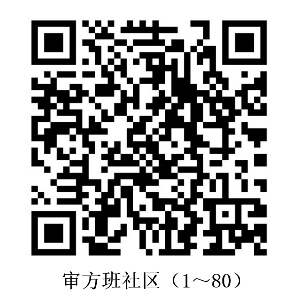 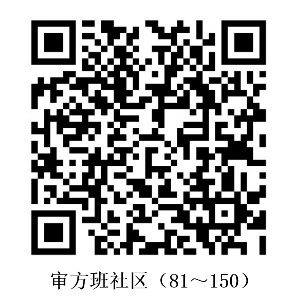 附件：广东省药学会医院药师处方审核能力培训班（社区医院专场）学员录取名单广东省药学会2018年11月28日附件：广东省药学会医院药师处方审核能力培训班（社区医院专场）学员录取名单编号姓名工作单位1黄肖群白云区江高镇卫生院2梁惠宁广州市白云区黄石街社区卫生服务中心3曾咏怡广州市白云区京溪街社区卫生服务中心4黄秀卿广州市白云区京溪街社区卫生服务中心5谢伟朝白云区均禾街社区卫生服务中心6蔡顺仪广州市白云区同德街社区卫生服务中心7梁栋恒广州市白云区新市街社区卫生服务中心8区永祥广州市白云区新市街社区卫生服务中心9刘新苑白云区永平街社区卫生服务中心10文梅丹广州市番禺区大龙街社区卫生服务中心11陈雪霞大石街社区卫生服务中心12龙忠灵广州市番禺区大石街社区卫生服务中心13张永红桥南街社区卫生服务中心14梁婉明番禺区沙头街社区卫生服务中心15舒倩广州市番禺区沙湾镇社区卫生服务中心16简嘉敏石壁街社区卫生服务中心17李水琼广州市番禺区石碁镇社区卫生服务中心18邓智远广州市番禺区市桥街社区服务中心19吴剑宏广州市番禺区市桥街社区卫生服务中心20崔宇超佛山市顺德区均安社区卫生服务中心中心21李文红佛山市顺德区伦教社区卫生服务中心熹涌卫生服务站22卢秀玲佛山市顺德区伦教社区卫生服务中心三洲站23马嘉欣佛山市顺德区伦教社区卫生服务中心霞石站24苏丽娟佛山市顺德区伦教社区卫生服务中心常教站25吴育林佛山市顺德区伦教社区卫生服务中心26伍智华佛山市顺德区伦教社区卫生服务中心长丰站27杨镇辉佛山市顺德区伦教社区卫生服务中心羊额站28李干龙广东省计划生育专科医院29廖苑群广州市海珠区赤岗街社区卫生服务中心30区肖玲广州市海珠区赤岗街社区卫生服务中心31饶桂兰海珠区江海街社区卫生服务中心32江文涛海珠区南石头街社区卫生服务中心33游春香海珠区南石头街社区卫生服务中心34区少玲广州市海珠区南洲街社区卫生服务中心35卢丽姬广州市海珠区瑞宝街社区卫生服务中心36杨藤芳广州市海珠区沙园街社区卫生服务中心37张宇新港街社区卫生服务中心38毕海燕广州市花都区天贵社区卫生服务中心39毕秀兰广州市花都区天贵社区卫生服务中心40蒋小艺夏港街社区卫生服务中心41许娟广州市黄埔区夏港社区卫生服务中心42秦胜萍广州市黄埔区永和街社区卫生服务中心43冯雪平黄埔区长洲街社区卫生服务中心44唐婷黄埔区长洲街社区卫生服务中心45杨庆君黄埔区长洲街社区卫生服务中心46梁秀华广州市荔湾区冲口街社区卫生服务中心47罗瑞兴广州市荔湾区东漖街社区卫生服务中心48黄雪萍荔湾区花地街社区卫生服务中心49李爱玲广州市荔湾区石围塘街社区卫生服务中心50梁瑞卿广州市荔湾区中南街社区卫生服务中心51陈梅贞天河区车陂街社区卫生服务中心52李伟元广州市天河区林和街社区卫生服务中心53李志建广州市天河区林和街社区卫生服务中心54梁敏仪天河区前进街社区卫生服务中心55姚燕瑜天河区沙东街社区卫生服务中心56余卓君广州市天河区沙河街社区卫生服务中心57廖秀愉石牌街社区卫生服务中心58罗晓灵广州市天河区石牌街社区卫生服务中心59沈剑兰广州市天河区石牌街华师社区卫生服务中心60范耀佳广州市天河区天河南街社区卫生服务中心61孔艳筠广州市天河区天园街社区卫生服务中心62林剑凤广州市天河区天园街社区卫生服务中心63刘惠芬广州市天河区天园街社区卫生服务中心64张文杰广州市天河区天园街社区卫生服务中心65邝银欢广州市天河区五山街社区卫生服务中心66吴华伟天河区五山街华农社区卫生服务中心67范小吉广州市天河区冼村街社区卫生服务中心68梁锐广州市天河区冼村街社区卫生服务中心69李秋容员村街社区卫生服务中心70历小艳天河区长兴街岑村社区卫生服务站71刘康超广州市越秀区大东街社区卫生服务中心72罗红艳越秀区大东街社区卫生服务中心73焦婧广州市越秀区光塔街社区卫生服务中心74陈洁瑜广州市越秀区六榕街社区卫生服务中心75周晓丹广州市越秀区农林街社区卫生服务中心76司徒绮仪广州市越秀区人民街社区人卫生服务中心77叶金凤广州市黄埔区东区街社区卫生服务中心78金佳缘上海市浦东新区浦兴社区卫生服务中心79洪巧玲佛山顺德勒流众涌社区卫生服务站80麦嘉敏顺德区勒流社区卫生服务中心81刘发强佛山市顺德区陈村社区卫生服务中心82韩洁雯番禺区石碁镇社区卫生服务中心83廖碧茹佛山顺德黄连社区卫生服务站84郑虹海珠区妇幼保健院85吴志锋东莞市中医院86张美华佛山市禅城区中心医院87黄平康佛山市禅城区中心医院88明颖佛山市禅城区中心医院89朵辰佛山市妇幼保健院90余培煌佛山市妇幼保健院91刘清霞佛山市顺德区伍仲珮纪念医院92吴海根佛山市顺德伍仲珮纪念医院93徐丽莉佛山市顺德伍仲珮纪念医院94黄嘉裕广东省第二人民医院95温玉明广东省第二人民医院96陈国仕广东省第一荣军医院97杜玉婵广东省人民医院南海医院98冯婉华广州爱博恩妇产医院99孙佩璇广州爱博恩妇产医院100蔡小聪广州复大肿瘤医院101陈利平广州复大肿瘤医院102陈梅珍广州复大肿瘤医院103何伟春广州复大肿瘤医院104阮金珍广州复大肿瘤医院105戴维平惠州市妇幼保健计划生育服务中心106陈永蕾民生妇产医院107黄伊淑南方医科大学第五附属医院108贺筱彬南方医科大学附属小榄人民医院109刘嘉雯南方医科大学顺德医院附属陈村医院110关天军南方医院111吴燕准南山区西丽人民医院桃源社区健康服务中心112许镇华汕头市龙湖人民医院113姚丽凤深圳龙城医院114杜兴美深圳市南山区慢性病防治院115郝利民深圳市南山区西丽人民医院大磡社区健康服务中心116徐海涛中山大学附属第三医院117曾鸣智中山大学附属第三医院粤东医院118黄瑜中山市博爱医院119张洪标中山市第三人民医院120袁顺平中山市小榄人民医院121麦润生广州中医药大学顺德医院附属勒流医院122佘秋如深圳市宝安区人民医院123叶洁斯南海区第七人民医院124骆丽芳黄埔区红十字会医院125刘晓平黄埔区红十字会医院126杨学绘黄埔区红十字会医院127马海燕黄埔区红十字会医院128蓝红桥连平县人民医院129卢嘉莹暨南大学附属顺德医院130刘俊娟花都人爱医院131李雪燕南海区第九人民医院132周敏杰广州市正骨医院133梁银洪核工业四一九医院134周辉广东省第二人民医院135刘凯平广东省第二人民医院136伦培枝东莞市中医院137马桂妍中山大学附属第三医院138何佩玲佛山市中医院139陆俐敏广州市增城区人民医院140黄恒兰中山大学附属第三医院141何嘉雯广东省人民医院南海医院142黄雪玲中山大学肿瘤防治中心143刘燕娜中山大学附属第三医院144麦嘉恒中山大学肿瘤防治中心145黄增键中山大学附属第三医院146王亦存惠州龙门县人民医院147许雪飞广州医科大学附属第二医院148符锦花广州市老人院医院149骆永钊佛山市中医院150翁合妹广州市增城区人民医院